АДМИНИСТРАЦИЯ ЛОГОВСКОГО СЕЛЬСКОГО ПОСЕЛЕНИЯКАЛАЧЁВСКОГО  МУНИЦИПАЛЬНОГО РАЙОНАВОЛГОГРАДСКОЙ  ОБЛАСТИ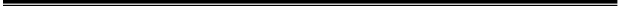 ПОСТАНОВЛЕНИЕ 01 апреля  2019 г. № 22Об установлении объема сведений об объектах учета реестра имущества, находящегося в муниципальной собственности Логовского сельского поселения, подлежащих размещения на официальном сайте в сети «Интернет», а так же сроков размещения и порядка актуализации таких сведенийВо исполнение подпункта «г» пункта 2 перечня поручений Президента Российской Федерации по итогам заседания Государственного Совета Российской Федерации от 05.04.2018 № Пр-817ГС, в соответствии с Приказом Минэкономразвития РФ от 30 августа 2011 года № 424 «Об утверждении Порядка ведения органами местного самоуправления реестров муниципального имущества»,ПОСТАНОВЛЯЕТ:1. Установить объем сведений об объектах учета реестра имущества, находящегося в муниципальной собственности Логовского сельского поселения , подлежащих размещению на сайте www.admlogovskaya  сети «Интернет», согласно приложению  к настоящему постановлению.2. Установить, что сведения об объектах учета реестра имущества находящегося в муниципальной собственности Логовского сельского поселения, подлежат размещению и ежегодной актуализации на официальном сайте www.admlogovskaya.  в сети «Интернет».  3. Установить, что сведения об объектах учета реестра имущества находящегося в муниципальной собственности Логовского сельского поселения  размещаются по состоянию на 01 января текущего года в срок не позднее 01 апреля текущего года.4. Главному специалисту администрации Логовского сельского поселения Рясковой С.А. формировать до 01.04.2019 года сведения об объектах учета реестра имущества, находящегося в муниципальной собственности Логовского сельского поселения, и обеспечить их ежегодную актуализацию.5. Главному специалисту администрации Логовского сельского поселения Рясковой С.А.  обеспечить размещение в установленный срок сведений об объектах учета реестра имущества, находящегося в  муниципальной собственности Логовского сельского поселения, на официальном сайте www.admlogovskaya в сети «Интернет». 6. Постановление вступает в силу после его подписания.Глава Логовского сельского поселения                                                              А.В.Братухин ПриложениеОбъем сведений об объектах учета реестра имущества, находящегося в муниципальной собственности Логовского сельского поселения, подлежащих размещению на сайте  www.admlogovskaya в сети «Интернет»1. Земельный участок:– кадастровый номер- адрес (местонахождение)- площадь- категория земель- вид разрешенного использования- сведения об ограничениях и обременениях правами третьих лиц2. Здание, помещение, сооружение, объект незавершенного строительства- вид объекта- наименование- адрес (местоположение)- кадастровый номер- площадь (протяженность)- сведения об ограничениях и обременениях правами третьих лиц3. Движимое имущество:- наименование